ExpresiónObserva la imagen y menciona que es y a qué medio de transporte pertenece. Luego busca hoja blanca, lápiz grafito, tijera, pegamento, papel lustre, lápiz de cera.En la hoja blanca dibuja la imagen (dibuja en toda la hoja).Pinta con lápiz de cera.Con la ayuda del apoderado/dobla la hoja en 10 partes luego recorta por la línea.Arma la imagen como si fuera un puzle y pégalo sobre la hoja de papel lustre.Escribe tu nombre con letra manuscrita al reverso de la hoja.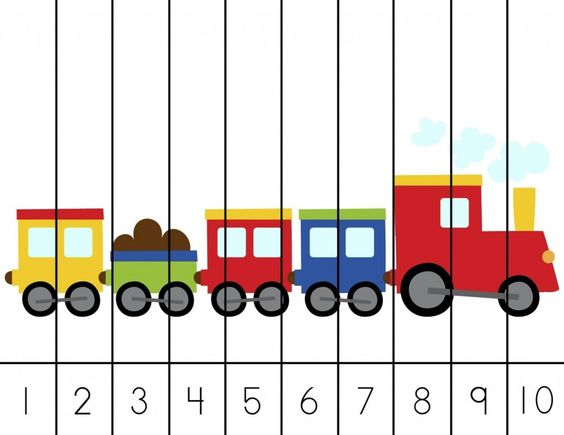 